Сплата кредитної заборгованості подружжям після розірвання шлюбу між нимиВідповідно до ч. 3 ст. 61 Сімейного кодексу України, якщо одним із подружжя укладено договір в інтересах сім’ї, то гроші, інше майно, у тому числі гонорар, виграш, які були одержані за цим договором, є об’єктом права спільної сумісної власності подружжя. Також ч.4 ст. 65 Сімейного кодексу України передбачено, що договір, укладений одним із подружжя в інтересах сім’ї, створює обов’язки для другого з подружжя, якщо майно, одержане за договором, використане в інтересах сім’ї. Отже, грошові кошти, отримані одним з подружжя за кредитним договором, укладеним в інтересах сім’ї, слід вважати спільними коштами подружжя.У постанові від 27 грудня 2007 року № 11 «Про практику застосування судами законодавства при розгляді справ про право на шлюб, розірвання шлюбу, визнання його недійсним та поділ спільного майна подружжя» вказано, що при поділі майна враховуються також борги подружжя та правовідносини за зобов’язаннями, що виникли в інтересах сім’ї.Кредитний договір - це цивільно-правовий документ, який визначає взаємні юридичні права і обов'язки та економічну відповідальність банку і клієнта (позичальника) з приводу проведення кредитної операції.За кредитним договором банк або інша фінансова установа (кредитодавець) зобов'язується надати грошові кошти (кредит) позичальникові у розмірі та на умовах, встановлених договором, а позичальник зобов'язується повернути кредит та сплатити проценти (ст.1054 Цивільного Кодексу України).Для укладення кредитного договору (за яким позичальником виступає один з подружжя) отримання згоди другого з подружжя не потрібне, оскільки цей правочин не стосується спільного майна подружжя, а той з подружжя, хто позичає кошти, не розпоряджається спільним майном подружжя, він стає учасником зобов'язальних правовідносин.Сплата кредитної заборгованості тільки одним з подружжя після розірвання шлюбуБорг сплачується тільки одним з подружжя після розірвання шлюбу у таких випадках:кредитні зобов'язання, які з'явилися до укладення шлюбу;особисті борги, які були придбані на особисті потреби або потай від іншого з подружжя;борги набуті у спадок.Поділ боргу за кредитним договором одного з подружжя між колишнім подружжямБорг за кредитним договором одного з подружжя ділиться між колишнім подружжям за таких умов:кредитний договір укладений під час шлюбу;кредитний договір укладений в інтересах сім’ї;одержаний кредит використаний в інтересах сім’ї, а не у власних, не пов’язаних із сім’єю, інтересах одного з подружжя.Судова практикаПостанова ВСУ від 14.09.2016 р. у справі № 334/5907/14-ц (провадження № 6-539цс16) (До складу майна, що підлягає поділу, входить загальне майно, наявне у подружжя на час розгляду справи, і те, що знаходиться у третіх осіб. При поділі майна враховуються також борги подружжя та правовідносини за зобов'язаннями, що виникли в інтересах сім'ї. Таким чином, якщо одним із подружжя укладено договір в інтересах сім'ї, то цивільні права та обов'язки за цим договором виникають в обох із подружжя. Якщо наявність боргових зобов'язань підтверджується відповідними засобами доказування, такі боргові зобов'язання повинні враховуватись при поділі майна подружжя).Постанова ВСУ від 02.04.2020 року у справі № 638/17330/16-ц (провадження № 61-43636св18) (Права на спільну сумісну власність на квартиру кореспондується боргове зобов`язання – повернення грошової суми, що позичалася на придбання цього будинку. У цій справі придбаний за кредитні кошти будинок у судовому порядку був поділений між подружжям із визначенням рівних часток у праві спільної сумісної власності. Позивачка звернулась до суду з позовом про визнання боргу колишнього подружжя спільним зобов’язанням, стягнення в порядку зворотної вимоги (регресу) частини грошових коштів з іншого з подружжя. Судом було встановлено, що, оскільки після поділу майна подружжя і визначення частки у спільній сумісній власності, позивачка виконала зобов`язання обох співвласників набутого за позичені кошти майна, повністю повернула кредитору борг, виконавши у такий спосіб і зобов`язання відповідача, тому вона має право на отримання відшкодування частини сплачених нею грошових коштів.)Отримати консультацію з правових питань можна у Миколаївському місцевому центрі з надання безоплатної вторинної правової допомоги, який працює за адресою: 54056, м. Миколаїв, вул. Космонавтів, 61, тел. (0512) 44-54-60, 44-54-61Перейти на офіційну сторінку на Facebook можна за посиланням.Цілодобово функціонує єдиний телефонний номер системи безоплатної правової допомоги – 0 800 213 103. Дзвінки зі стаціонарних та мобільних телефонів в межах України безкоштовні.Знайти найближчий місцевий центр або бюро правової допомоги можна на мапі або у переліку центрів.Ще більше консультацій на інформаційному ресурсі WikiLegalAid, який можна знайти за посиланням wiki.legalaid.gov.ua.вул. Космонавтів, 61м. Миколаїв, 54020, УкраїнаТ. (0512) 44-54-60, 44-54-61Е: mykolaiv1.mykolaiv@legalaid.mk.ua www.legalaid.gov.ua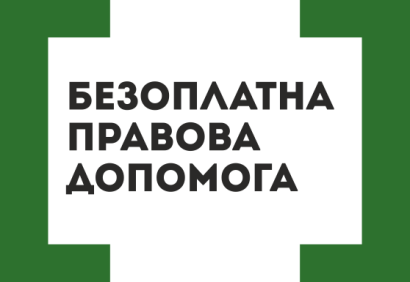 Миколаївський місцевий центр з надання безоплатної вторинної правової допомоги 